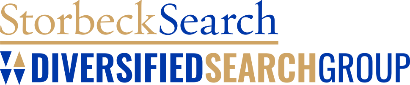 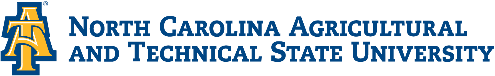 Planned Activities for the Search for the North Carolina A&T State University Chancellor. ActivityTimelineSearch Advisory Committee Kickoff Meeting & Charge with UNC System President Hans.November 6, 2023Storbeck Search initial meeting with Search Advisory Committee January 18, 2024Listening Sessions with Internal and External Constituents (Online Survey Launched October 2023)January 2024Application collection with priority deadline on February 29th Review, prioritization and selection for initial interviewsConduct initial candidate interviews Conduct campus interviews with internal and external stakeholdersSearch Advisory Committee recommends three (3) unranked candidates to N.C. A&T Board of Trustees Through April 2024N.C. A&T Board of Trustees recommends three (3) unranked candidates to UNC System President UNC System President interviews finalists Background checks and due diligence conducted on candidates   April 2024 – May 2024UNC System President recommends nominee to UNC System Board of Governors UNC System Board of Governors elects new N.C. A&T Chancellor May 2024  